Об организации воинского учета граждан, в том числе бронированию граждан, пребывающих в запасе, из числа работающих в Администрации Дячкинского  сельского поселения в 2024 годуВ соответствии с Федеральными Законами Российской Федерации от 31.05.1996 года № 61-ФЗ «Об обороне», от 28.03.1998 года № 53-ФЗ «О воинской обязанности и военной службе», от 26.02.1997 года № 31-ФЗ «О мобилизационной подготовке и мобилизации в Российской Федерации», постановлением Правительства Российской Федерации от 27.11.2006 № 719 «Об утверждении Положения о воинском учете», постановлением Межведомственной комиссии по вопросом бронирования граждан, пребывающим в запасе от 03.02.2015года № 664-с «Об утверждении Инструкции по бронированию граждан Российской Федерации, пребывающих в запасе Вооруженных Сил Российской Федерации, федеральных органов исполнительной власти, имеющих запас, и работающих в органах государственной власти, органах местного самоуправления организациях, на период мобилизации и на военное время», «Методическими рекомендациями по осуществлению первичного воинского учета в органах местного самоуправления», утвержденными Минобороны России 11.07.2017 года, приказом Министра обороны РФ от 22.11.2021 № 700 «Об утверждении Инструкции об организации работы по обеспечению функционирования системы воинского учета», Уставом Муниципального образования Дячкинского сельского поселения:1. Организовать воинский учет всех категорий работающих граждан, подлежащих воинскому учету, в том числе обеспечить бронирование граждан, пребывающих в запасе. 2. Обязанность по ведению воинского учета граждан, в том числе бронированию граждан, пребывающих в запасе, из числа работающих в Администрации Дячкинского  сельского поселения, и хранению бланков строгой отчетности возложить на ведущего специалиста администрации по правовой, архивной и кадровой работе Горбаткову Наталью Сергеевну. 3.   При временном убытии работника, ответственного за воинский учет в Администрации, в отпуск, командировку или на лечение, временное исполнение обязанностей по ведению воинского учета граждан, в том числе бронированию граждан, пребывающих в запасе, возлагать на сотрудников, определенных в дальнейшем распоряжением главы Администрации. Документы, необходимые для работы по воинскому учёту и бронированию граждан, передавать по акту.4. Контроль за исполнением данного распоряжения оставляю за собой.Глава АдминистрацииДячкинского сельского поселения                                  Ю.С. Филиппова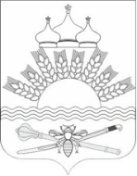 РОССИЙСКАЯ ФЕДЕРАЦИЯРОСТОВСКАЯ ОБЛАСТЬТАРАСОВСКИЙ РАЙОНМУНИЦИПАЛЬНОЕ ОБРАЗОВАНИЕ«ДЯЧКИНСКОЕ СЕЛЬСКОЕ ПОСЕЛЕНИЕ»АДМИНИСТРАЦИЯ ДЯЧКИНСКОГО СЕЛЬСКОГО ПОСЕЛЕНИЯ РАСПОРЯЖЕНИЕ 29.12.2023 года                               №  47                          сл. Дячкино29.12.2023 года                               №  47                          сл. Дячкино